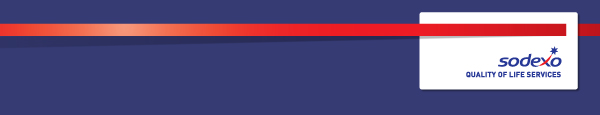 Function:Function:Function:Function:OperationsOperationsOperationsOperationsOperationsOperationsOperationsOperationsOperationsPosition:  Position:  Position:  Position:  Head of Operations Head of Operations Head of Operations Head of Operations Head of Operations Head of Operations Head of Operations Head of Operations Head of Operations Job holder:Job holder:Job holder:Job holder:N/A N/A N/A N/A N/A N/A N/A N/A N/A Date (in job since):Date (in job since):Date (in job since):Date (in job since):N/AN/AN/AN/AN/AN/AN/AN/AN/AImmediate manager 
(N+1 Job title and name):Immediate manager 
(N+1 Job title and name):Immediate manager 
(N+1 Job title and name):Immediate manager 
(N+1 Job title and name):Catering Services Director Catering Services Director Catering Services Director Catering Services Director Catering Services Director Catering Services Director Catering Services Director Catering Services Director Catering Services Director Additional reporting line to:Additional reporting line to:Additional reporting line to:Additional reporting line to:Position location:Position location:Position location:Position location:Blackburn Rovers F.CBlackburn Rovers F.CBlackburn Rovers F.CBlackburn Rovers F.CBlackburn Rovers F.CBlackburn Rovers F.CBlackburn Rovers F.CBlackburn Rovers F.CBlackburn Rovers F.C1.  Purpose of the Job – State concisely the aim of the job.  1.  Purpose of the Job – State concisely the aim of the job.  1.  Purpose of the Job – State concisely the aim of the job.  1.  Purpose of the Job – State concisely the aim of the job.  1.  Purpose of the Job – State concisely the aim of the job.  1.  Purpose of the Job – State concisely the aim of the job.  1.  Purpose of the Job – State concisely the aim of the job.  1.  Purpose of the Job – State concisely the aim of the job.  1.  Purpose of the Job – State concisely the aim of the job.  1.  Purpose of the Job – State concisely the aim of the job.  1.  Purpose of the Job – State concisely the aim of the job.  1.  Purpose of the Job – State concisely the aim of the job.  1.  Purpose of the Job – State concisely the aim of the job.  To manage and be responsible for all catering services at the required times to the company’s standards, within the agreed specification and to the agreed performance, qualitative and financial targetsTo manage both the Retail & Hospitality department To oversee the catering operation on Match Days & Non-Matchdays & EventsTo ensure food safety, health and safety is at the top of everything we do and compliant at all times To be a point of contact for the client & customers organising events and co-ordinate space, set up, reinstate and hospitalityTo liaise with internal and external stakeholders to ensure that all events are carried out in accordance with customer requirements and site and H&S complianceTo manage and be responsible for all catering services at the required times to the company’s standards, within the agreed specification and to the agreed performance, qualitative and financial targetsTo manage both the Retail & Hospitality department To oversee the catering operation on Match Days & Non-Matchdays & EventsTo ensure food safety, health and safety is at the top of everything we do and compliant at all times To be a point of contact for the client & customers organising events and co-ordinate space, set up, reinstate and hospitalityTo liaise with internal and external stakeholders to ensure that all events are carried out in accordance with customer requirements and site and H&S complianceTo manage and be responsible for all catering services at the required times to the company’s standards, within the agreed specification and to the agreed performance, qualitative and financial targetsTo manage both the Retail & Hospitality department To oversee the catering operation on Match Days & Non-Matchdays & EventsTo ensure food safety, health and safety is at the top of everything we do and compliant at all times To be a point of contact for the client & customers organising events and co-ordinate space, set up, reinstate and hospitalityTo liaise with internal and external stakeholders to ensure that all events are carried out in accordance with customer requirements and site and H&S complianceTo manage and be responsible for all catering services at the required times to the company’s standards, within the agreed specification and to the agreed performance, qualitative and financial targetsTo manage both the Retail & Hospitality department To oversee the catering operation on Match Days & Non-Matchdays & EventsTo ensure food safety, health and safety is at the top of everything we do and compliant at all times To be a point of contact for the client & customers organising events and co-ordinate space, set up, reinstate and hospitalityTo liaise with internal and external stakeholders to ensure that all events are carried out in accordance with customer requirements and site and H&S complianceTo manage and be responsible for all catering services at the required times to the company’s standards, within the agreed specification and to the agreed performance, qualitative and financial targetsTo manage both the Retail & Hospitality department To oversee the catering operation on Match Days & Non-Matchdays & EventsTo ensure food safety, health and safety is at the top of everything we do and compliant at all times To be a point of contact for the client & customers organising events and co-ordinate space, set up, reinstate and hospitalityTo liaise with internal and external stakeholders to ensure that all events are carried out in accordance with customer requirements and site and H&S complianceTo manage and be responsible for all catering services at the required times to the company’s standards, within the agreed specification and to the agreed performance, qualitative and financial targetsTo manage both the Retail & Hospitality department To oversee the catering operation on Match Days & Non-Matchdays & EventsTo ensure food safety, health and safety is at the top of everything we do and compliant at all times To be a point of contact for the client & customers organising events and co-ordinate space, set up, reinstate and hospitalityTo liaise with internal and external stakeholders to ensure that all events are carried out in accordance with customer requirements and site and H&S complianceTo manage and be responsible for all catering services at the required times to the company’s standards, within the agreed specification and to the agreed performance, qualitative and financial targetsTo manage both the Retail & Hospitality department To oversee the catering operation on Match Days & Non-Matchdays & EventsTo ensure food safety, health and safety is at the top of everything we do and compliant at all times To be a point of contact for the client & customers organising events and co-ordinate space, set up, reinstate and hospitalityTo liaise with internal and external stakeholders to ensure that all events are carried out in accordance with customer requirements and site and H&S complianceTo manage and be responsible for all catering services at the required times to the company’s standards, within the agreed specification and to the agreed performance, qualitative and financial targetsTo manage both the Retail & Hospitality department To oversee the catering operation on Match Days & Non-Matchdays & EventsTo ensure food safety, health and safety is at the top of everything we do and compliant at all times To be a point of contact for the client & customers organising events and co-ordinate space, set up, reinstate and hospitalityTo liaise with internal and external stakeholders to ensure that all events are carried out in accordance with customer requirements and site and H&S complianceTo manage and be responsible for all catering services at the required times to the company’s standards, within the agreed specification and to the agreed performance, qualitative and financial targetsTo manage both the Retail & Hospitality department To oversee the catering operation on Match Days & Non-Matchdays & EventsTo ensure food safety, health and safety is at the top of everything we do and compliant at all times To be a point of contact for the client & customers organising events and co-ordinate space, set up, reinstate and hospitalityTo liaise with internal and external stakeholders to ensure that all events are carried out in accordance with customer requirements and site and H&S complianceTo manage and be responsible for all catering services at the required times to the company’s standards, within the agreed specification and to the agreed performance, qualitative and financial targetsTo manage both the Retail & Hospitality department To oversee the catering operation on Match Days & Non-Matchdays & EventsTo ensure food safety, health and safety is at the top of everything we do and compliant at all times To be a point of contact for the client & customers organising events and co-ordinate space, set up, reinstate and hospitalityTo liaise with internal and external stakeholders to ensure that all events are carried out in accordance with customer requirements and site and H&S complianceTo manage and be responsible for all catering services at the required times to the company’s standards, within the agreed specification and to the agreed performance, qualitative and financial targetsTo manage both the Retail & Hospitality department To oversee the catering operation on Match Days & Non-Matchdays & EventsTo ensure food safety, health and safety is at the top of everything we do and compliant at all times To be a point of contact for the client & customers organising events and co-ordinate space, set up, reinstate and hospitalityTo liaise with internal and external stakeholders to ensure that all events are carried out in accordance with customer requirements and site and H&S complianceTo manage and be responsible for all catering services at the required times to the company’s standards, within the agreed specification and to the agreed performance, qualitative and financial targetsTo manage both the Retail & Hospitality department To oversee the catering operation on Match Days & Non-Matchdays & EventsTo ensure food safety, health and safety is at the top of everything we do and compliant at all times To be a point of contact for the client & customers organising events and co-ordinate space, set up, reinstate and hospitalityTo liaise with internal and external stakeholders to ensure that all events are carried out in accordance with customer requirements and site and H&S complianceTo manage and be responsible for all catering services at the required times to the company’s standards, within the agreed specification and to the agreed performance, qualitative and financial targetsTo manage both the Retail & Hospitality department To oversee the catering operation on Match Days & Non-Matchdays & EventsTo ensure food safety, health and safety is at the top of everything we do and compliant at all times To be a point of contact for the client & customers organising events and co-ordinate space, set up, reinstate and hospitalityTo liaise with internal and external stakeholders to ensure that all events are carried out in accordance with customer requirements and site and H&S compliance2. 	Dimensions – Point out the main figures / indicators to give some insight on the “volumes” managed by the position and/or the activity of the Department.2. 	Dimensions – Point out the main figures / indicators to give some insight on the “volumes” managed by the position and/or the activity of the Department.2. 	Dimensions – Point out the main figures / indicators to give some insight on the “volumes” managed by the position and/or the activity of the Department.2. 	Dimensions – Point out the main figures / indicators to give some insight on the “volumes” managed by the position and/or the activity of the Department.2. 	Dimensions – Point out the main figures / indicators to give some insight on the “volumes” managed by the position and/or the activity of the Department.2. 	Dimensions – Point out the main figures / indicators to give some insight on the “volumes” managed by the position and/or the activity of the Department.2. 	Dimensions – Point out the main figures / indicators to give some insight on the “volumes” managed by the position and/or the activity of the Department.2. 	Dimensions – Point out the main figures / indicators to give some insight on the “volumes” managed by the position and/or the activity of the Department.2. 	Dimensions – Point out the main figures / indicators to give some insight on the “volumes” managed by the position and/or the activity of the Department.2. 	Dimensions – Point out the main figures / indicators to give some insight on the “volumes” managed by the position and/or the activity of the Department.2. 	Dimensions – Point out the main figures / indicators to give some insight on the “volumes” managed by the position and/or the activity of the Department.2. 	Dimensions – Point out the main figures / indicators to give some insight on the “volumes” managed by the position and/or the activity of the Department.2. 	Dimensions – Point out the main figures / indicators to give some insight on the “volumes” managed by the position and/or the activity of the Department.Revenue FY13:€tbc€tbcEBIT growth:EBIT growth:tbcGrowth type:n/aOutsourcing rate:n/aRegion  WorkforcetbctbcRevenue FY13:€tbc€tbcEBIT margin:EBIT margin:tbcGrowth type:n/aOutsourcing rate:n/aRegion  WorkforcetbctbcRevenue FY13:€tbc€tbcNet income growth:Net income growth:tbcGrowth type:n/aOutsourcing growth rate:n/aHR in Region tbctbcRevenue FY13:€tbc€tbcCash conversion:Cash conversion:tbcGrowth type:n/aOutsourcing growth rate:n/aHR in Region tbctbcCharacteristics Characteristics Add pointAdd pointAdd pointAdd pointAdd pointAdd pointAdd pointAdd pointAdd pointAdd pointAdd point3. 	Organisation chart – Indicate schematically the position of the job within the organisation. It is sufficient to indicate one hierarchical level above (including possible functional boss) and, if applicable, one below the position. In the horizontal direction, the other jobs reporting to the same superior should be indicated.4. Context and main issues – Describe the most difficult types of problems the jobholder has to face (internal or external to Sodexo) and/or the regulations, guidelines, practices that are to be adhered to.To be a proactive customer focused individual with an exceptional eye for detail and the ability to communicate and build relationships at all levelsTo be a forward thinker with a methodical approach, exceptional planning, excellent organisational and communication skills with the ability to challenge in order to further develop the service offerWorking with our customers, promoting and enhancing there experience, delivering a safe and compliant working environmentTo assist in the delivery of a first class event, hospitality and conferencing experience through attentive serviceTo promote and be creative within the hospitality offer to assist with growth of business5.  Main assignments – Indicate the main activities / duties to be conducted in the job.To be visible and build relationships with all levels with the client organisationTo be a point of contact for customers organising events with the support of the Sales ManagerTo co-ordinate event space booking/ availability, set up and reinstate with the events coordinator To deliver fine dining hospitality service on match daysTo ensure continuous improvement of the service through innovative service improvementsTo ensure the areas of ownership are compliant to health and safety and food safety proceduresTo ensure that the area is compliant to environmental proceduresTo ensure that the site rules are enforced   Ensure financial documentation and accountancy of the unit (and those from suppliers) is accurate and within agreed budgeted levels  Manage the quality and hygiene of the food cycle from preparation through to delivery  Actively enforce relevant statutory, company and site SHE compliance together with the monitoring of related equipment  Motivate and lead catering employees to perform their roles to a high standard and in alignment to Sodexo policies and proceduresEnsure tariff prices are correct, that all catering services are costed and charged according to the terms of the contract and that prices are customer visible Maintain levels of stock, cash, local credit and debt outstanding to the agreed establishment targetsEnsure that methods of preparation, production and presentation comply with Sodexo’s standards and proceduresComply with all Company & Client policies, site rules and statutory regulations relating to Health & Safety, safe working practices, hygiene, cleanliness, fire and COSHH. This will include your awareness of any specific hazards in your work place and training of staffEnsure that all equipment used, is in safe working order, checked regularly and serviced.  Report any faults as required, ensure they are rectified and ensure equipment is not used until safeEnsure that all equipment, monies and the overall establishment, is safe and secure at all timesEnsure the standards across the site(s) are in accordance with the Service Level Agreements and Key Performance Indicators specified in the service contractTo take adequate steps to ensure the security of Company and Client property and monies under your controlRecruit, manage, induct, train, motivate and appraise staff to promote good employee relations and operate within Company procedures, legislation and the Investors in People standards.  (Staff appraisals to be conducted at least annually). Maintain training records for all staff, ensuring that individual needs are recognised and met either through on or off job trainingEnsure that all Sodexo employees project a positive, approachable, friendly and professional imageTo attend an annual PDR with your Line Manager and to agree and take ownership of your PDR and your training and development needsAttend Company Training Courses and Company Meetings as requestedPlan and control holidays within the operation to 'self cover' where practicable6.  Accountabilities – Give the 3 to 6 key outputs of the position vis-à-vis the organization; they should focus on end results, not duties or activities.To ensure the area is compliant to health and safety and food safety proceduresTo ensure that the area is compliant to environmental procedureTo ensure financial control measures are in place and followed by team members to increase profitability To ensure that the site rules are enforcedTo promote and instil A1 customer service though an engaged team 7.  Person Specification – Indicate the skills, knowledge and experience that the job holder should require to conduct the role effectivelyHospitality background with fine dining experience Supervising food safetyIOSH or equivalent Client and customer focussedExceptional communicator and organizer8.  Competencies – Indicate which of the Sodexo core competencies and any professional competencies that the role requires9.  Management Approval – To be completed by document owner10.  Employee Approval – To be completed by employee